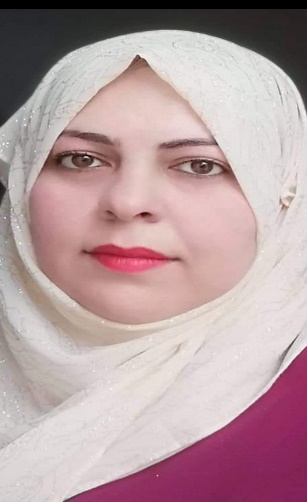 السيرة الذاتية- الاسم الرباعي:       نهى عامر كامل عيدان                                                   - تاريخ الولادة: 1984- الشهادة:    ماجستير                                                تاريخ الحصول عليها:  20- 6- 2009- التخصص العام:   اللغة الانكليزية                                  التخصص الدقيق: طرائق تدريس اللغة الانكليزية- اللقب العلمي:  مدرس                                                تاريخ الحصول عليه: 2016- عدد سنوات الخدمة في التعليم العالي :   12  سنة - عدد سنوات الخدمة خارج التعليم العالي:   /-/ لا يوجد- البريد الالكتروني:  softy.rose@yahoo.com - الجهة المانحة للشهادة البكالوريوس: جامعة ديالى/ كلية التربية الاساسية- الجهة المانحة لشهادة الماجستير:  كلية التربية للعلوم الانسانية/ جامعة ديالى- الجهة المانحة لشهادة الدكتوراه:   /                                  /   تاريخ منح الشهادة:/- عنوان رسالة الماجستير:   The Effect of  Integrating Content- Based Instruction into the ESP  University Classroom EFL Students Achievement. - عنوان اطروحة الدكتوراه: /-- الوظائف التي شغلها :الجامعات او المعاهد التي درس فيهاالمواضيع الدراسية التي قام بتدريسهاالمؤتمرات والندوات العلمية والورش التي شارك فيها.المشروعات البحثية في مجال التخصص لخدمة المجتمع أو تطوير التعليم . التأليف والترجمةكتب الشكر و التقدير:15 كتاب شكر من عميد كلية التربية للعلوم الانسانية / جامعة ديالى.6 كتب شكر وتقدير من رئاسة جامعة ديالى.5 كتاب شكر وتقدير من وزير التعليم العالي والبحث العلمي.كتاب شكر وتقدير من رئيس الوزراءكتاب شكر وتقدير من وكيل وزير التعليم العاليكتاب شكر وتقدير من وزير التربيةاللغات التي يجيدهاالعربيةاللغة الانكليزية -  مساهمات في خدمة المجتمع1. تقديم كورسات في اللغة الانكليزية في دورات كفاءة اللغة الانكليزية للمتقدمين للدراسات العليا في كلية التربية للعلوم الانسانية/ جامعة ديالى.النشاطات:المساهمة الفعالة في مختلف اللجان الخاصة بقسم العلوم التربوية والنفسية/ كلية التربية للعلوم الانسانية.تالوظيفةمكان العملالفترة من – الى1تدريسيةقسم اللغة الانكليزية/ كلية التربية للعلوم الانسانية/ جامعة ديالى-20092تدريسيةكلية التربية للعلوم الانسانية/ جامعة ديالى/ شعبة الاداء والتقويم الجامعي2009- 20113مدير وحدة التعليم المستمركلية التربية للعلوم الانسانية/ جامعة ديالى/ وحدة التعليم المستمر20134تدريسيةكلية التربية للعلوم الانسانية/ جامعة ديالى/ قسم العلوم التربوية والنفسية2014- الى الانتالجهة (الجامعة (الكلية)/ المعهد)الفترة من – الىملاحظات1جامعة ديالى / كلية التربية للعلوم الانسانية2009- لحد الانتالجامعةالكليةالقسمالمادةالسنة الدراسية1ديالىالتربية للعلوم الانسانيةالتاريخنصوص انكليزية20122ديالىالتربية للعلوم الانسانيةاللغة الانكليزيةمقالة20103ديالىالتربية للعلوم الانسانيةعلوم القراننصوص انكليزية20104ديالىالتربية للعلوم الانسانيةقسم العلوم التربوية والنفسيةنصوص انكليزية2012 الى الان5ديالى6ديالى7ديالى8ديالى9ديالى10ديالىالعنوانمكان الانعقادنوع المشاركة(بحث- حضور)السنة 1المؤتمر العلمي السابعكلية التربية للعلوم الانسانية/ جامعة ديالىمشاركة ببحث20103المؤتمر العلمي الثامنكلية التربية للعلوم الانسانية/ جامعة ديالىمشاركة ببحث2015المؤتمر العلمي العاشر كلية التربية للعلوم الانسانية/ جامعة ديالىحضور 20194ورشة عمل عن التعليم الالكترونيكلية التربية للعلوم الانسانية/ جامعة ديالىحضور20205تقديم ورشة عمل لطالبات الاقسام الداخلية عن الاغتراب النفسيكلية التربية للعلوم الانسانية/ جامعة ديالىمحاضر 20196تقديم ورشة عمل عن فائدة اللغة الانكليزية واهميتها للدارسين غير الاختصاصكلية التربية للعلوم الانسانية/ جامعة ديالىمحاضر20197ورشة مقامة في جامعة كامبردج عن التعليم الالكترونيجامعة كامبردجحضور2020تعنوان البحثمحل النشرالسنة1-Phrasal Verbs:  A Government Binding Perspectiveمؤتمر علمي السابع لكلية التربية للعلوم الانسانية / جامعة ديالى20102- Difficulties Faced by Iraqi University Students Of English in the Area of Writing their Academic essays From the Students' Point of Viewمجلة الفتح/ كلية التربية الاساسية20143-Iraqi EFL Instructors' Attitudes Toward Approaching Action Research at University Levelالمؤتمر العلمي العاشر لكلية التربية للعلوم الانسانية/ جامعة ديالى20154 Investigating Dyslexia Among Iraqi EFL University Studentsمجلة الاستاذ/ جامعة بغداد/ كلية تربية ابن رشد20165Iraqi  EFL College Students' Perception of Alienation and Its Role on Classroom Engagementمجلة ديالى/ كلية التربية للعلوم الانسانية/ جامعة ديالى20206EFL Teachers’ Perceptions of Project-based Language Learning inEFL Colleges of Education for Humanitiesمجلة نسق2022789تعنوان الكتاباسم دار النشرسنة النشرعدد الطبعاتمنهجية / غير منهجية1